Campagne d’emplois enseignants 2016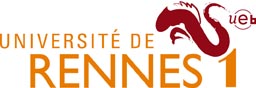 Modalités de candidature :Voir application :https://www.galaxie.enseignementsup-recherche.gouv.fr/ensup/candidats.htmlOuverture de l’application pour le dépôt des candidatures aux postes d’enseignants-chercheurs : du 25 février 2016 - 10h (heure de Paris) au 30 mars 2016 - 16h (heure de Paris).Composante : UFR SVEUnité de recherche de rattachement : 
UMR INRA IGEPPIdentification du posteNature (PR, MCF…):N°:CNU : MC026268N° Galaxie :4365Etat du posteDate de l’affectation : 01/09/2016Concours : 68MCF0262ContactsAnne-Marie CORTESEROanne-marie.cortesero@univ-rennes1.fr02 23 23 61 59Profile du posteRecherche : Ecologie chimique des interactions plantes-insectes et biocontrôle Le maître de conférences recruté devra s’intégrer à l’UMR 1349 IGEPP, Institut de Génétique Environnement et Protection des Plantes (INRA-Agrocampus Ouest-Université de Rennes 1) dans l’équipe EGI (Ecologie et Génétique des Insectes). Il devra développer des recherches sur l’écologie chimique des interactions dans les agrosystèmes. Les recherches développées pourront porter sur les relations entre i/ les ravageurs des cultures et leur plante hôte, ii/ ces ravageurs et leurs ennemis naturels (parasitoïdes ou prédateurs) et iii/ différents ravageurs exploitant une plante hôte commune. Le candidat devra développer des recherches sur les composés chimiques impliqués dans ces interactions et les envisager à la fois d’un point de vue évolutif et appliqué. Il devra maîtriser les fondements conceptuels de l’écologie chimique et avoir une expérience pratique de ses principaux outils y compris statistiques. Ce candidat devra avoir des compétences en biologie évolutive et en écologie et devra démontrer une volonté de valorisation de ses travaux dans un contexte appliqué. Une première expérience des interactions plantes/insectes et des contraintes opérationnelles du milieu agricole est souhaitable.Enseignement : Biologie animaleAyant des bases solides sur la biologie, les plans d'organisation et la phylogénie des principaux groupes zoologiques le candidat devra développer des enseignements relatifs à la biodiversité et à l’organisation du vivant. Il enseignera dans la Licence « Sciences de la vie » mention Biologie des Organismes et dans les spécialités de Master de la mention Biodiversité-Ecologie-Environnement (BEE) organisées en partenariat avec l’Observatoire des Sciences de l’Univers de Rennes. Les compétences de recherche en agro-écologie de l’enseignant-chercheur recruté seront essentielles pour aborder de façon approfondie les problèmes environnementaux liés aux déséquilibres de la biodiversité permettant d’envisager des méthodes innovantes pour une agriculture durable. Il pourra ainsi être force de proposition pour renforcer, structurer puis, à moyen terme, proposer de nouveaux enseignements en lien avec leurs applications agronomiques. Des prises de responsabilités dans le cadre de ces formations sont attendues.Research : Chemical ecology of plant insect interactions and biocontrolThe recruited assistant professor will integrate UMR 1349 IGEPP, Institute for Genetics, Environment and Plant Protection (INRA-Agrocampus Ouest-Rennes1 University) in the EGI (Insect Genetics and Ecology) team. The applicant will develop his research on chemical ecology of interactions in agrosystems. The research developed will focus on interactions among i/ insect pests and host plants, ii/ these pests and their natural enemies (parasitoids or predators) and iii/ different insect pests using a common host plant. The candidate will develop his research on chemical compounds involved in all these interactions and address both evolutionary and applied questions relative to these chemically mediated interactions. He will be expected to know the major principles of chemical ecology and have a practical experience of its main tools, including from a statistical point of view. The successful candidate will have a sound experience in evolutionary biology and ecology. He will also need to have demonstrated his ability to place his research in an applied perspective. A first experience of plant insect interactions and operational constraints in agronomy would be desirable. Teaching : Animal biologyThe successful applicant will have a solid background on the biology, bauplan and phylogeny of the principal zoological groups to develop teachings on biodiversity and the tree of life. He will teach undergraduate (BSc) students from the “Licence Sciences de la vie”, mention Biologie des Organismes” and graduate students from the Master “Biodiversité-Ecologie-Environnement (BEE)”. The research skills of the recruited assistant professor in agroecology will be essential to deal with environmental problems linked to biodiversity loss allowing the consideration of innovative methods for a sustainable agriculture. Thus, he will be able to reinforce, structure and develop new teachings in relation with their agronomical applications. Taking responsabilities and participate in collective activities in these formations is expected.Mots-clés                  Recherche : évolution, écologie chimique, ravageurs, biocontrôleEnseignement : zoologie, phylogénie, évolution